            Tie One On!!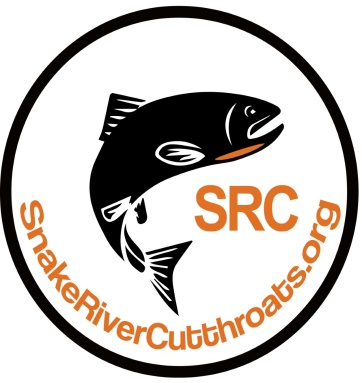 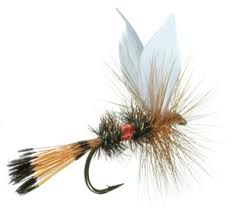 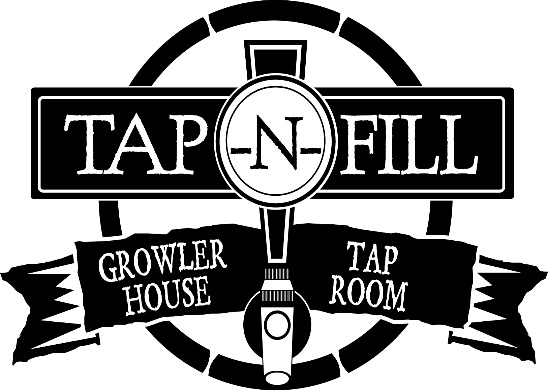 Enjoy a beer and a fly tying demonstration by local expert                                                        Brandon MorrisonTuesday, March 20 from 7:00 PM to 8:00 PMAt the TAP-n-FILL1494 Milligan Road, Idaho FallsDoor Prizes !!	   Great Beer !!	    Door Prizes !!Check out the website:  www.snakerivercutthroats.org